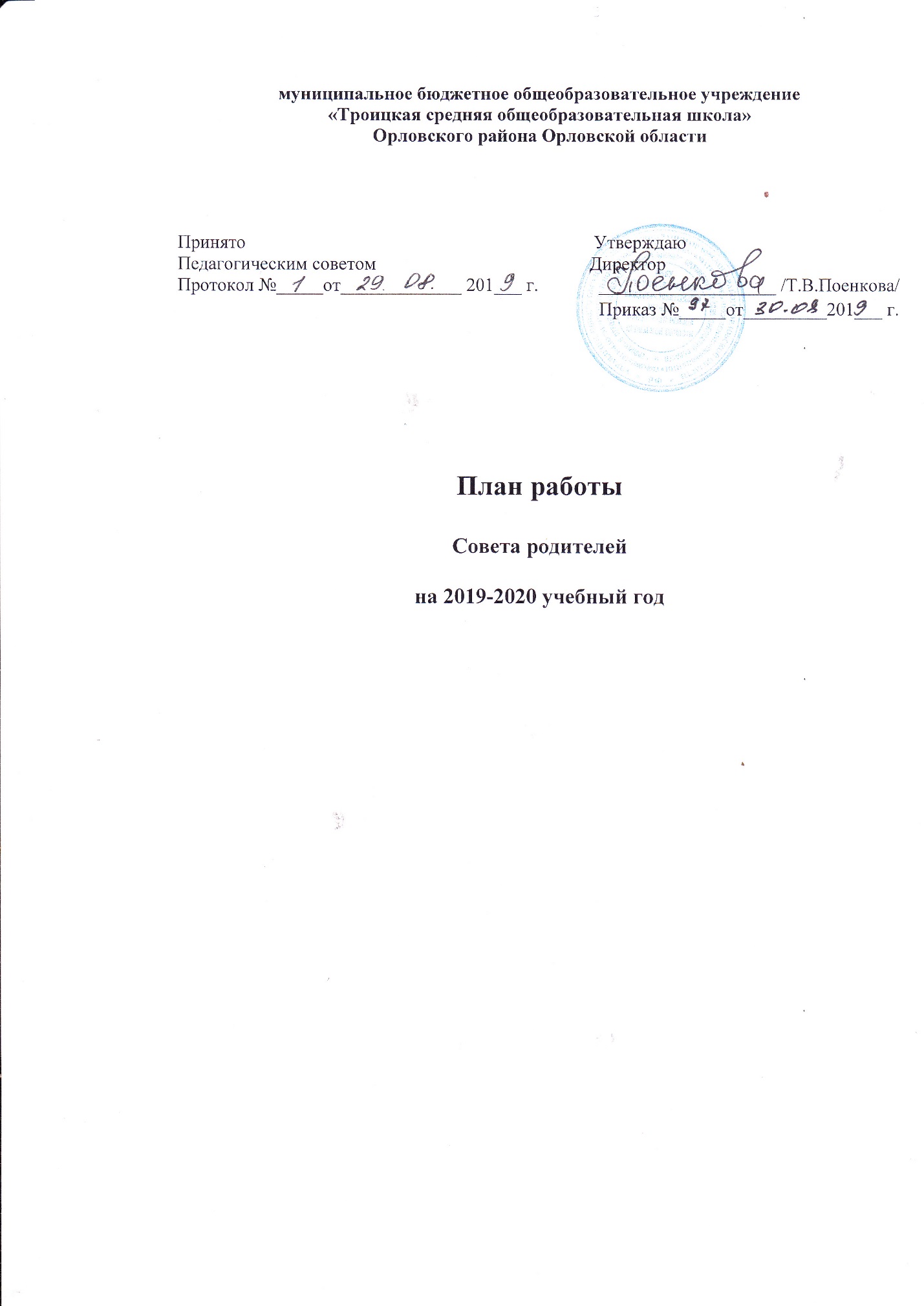 ПЛАН РАБОТЫ Совета родителейна 2019-2020 учебный годЦель:Формирование эффективной системы взаимодействия родителей и учителей для создания условий развития личности ребенкаЗадачи:повышать педагогическую культуру родителей, пополняя арсенал их знаний по конкретному вопросу воспитания ребенка в семье и школе, через организацию проведения родительского всеобуча, родительского университета;содействовать сплочению родительского коллектива, вовлекая в жизнедеятельность классного и школьного сообщества;оказывать родителям содействие в решении проблемных ситуаций, влекущих    неблагополучие в  семье, в детско -родительских отношениях через организацию    индивидуальной консультационной работы; укреплять взаимодействие  с семьей для  повышения эффективности  профилактической работы с учащимися по предупреждении  правонарушений и   преступлений; единое информационное пространство, способствующее  неконфликтному взаимодействию педагогов, детей, родителей.Направления деятельности:Диагностика семьи.(составление социального паспорта)Взаимоотношения с родителями обучающихся.Работа с нестандартными семьями (многодетными, неполными, неблагополучными) через администрацию школы.Организация досуга учащихся.Проведение родительских собраний.Индивидуальные и групповые консультации.Привлечение родителей к сотрудничеству по всем направлениям деятельности школы.Пропаганда здорового образа жизни.План работы Совета родителей  школы на 2019-2020 учебный год	План работы Совета родителейна 2019 -2020 учебный год.МероприятияДата     проведенияОтветственные1.Утверждение плана  учебно-воспитательной работы на 2018-2019 учебный год.2. Выборы председателя и секретаря Совета родителей школы.3. Распределение родителей по секторам для осуществления контроля за питанием, медицинским обслуживанием, охраной и безопасностью обучающихся, культурно-массовой деятельностью.сентябрь Зам. директора  Моргун Л.В.Приём родителей  и членов Совета родителей школы, консультации по интересующим их вопросам.1 раз в месяцДиректор школыПоенкова Т,В.Зам. директора Моргун Л.В.Беседы членов Совета родителей с родителями, не обеспечивающими контроль за своими детьми.По  запросу педагоговЗам. директора  Моргун Л.В.Работа с семьями, состоящими на внутришкольном учёте.в течение годаЗам. директора  Моргун Л.В.Участие в подготовке  и проведению родительских собраний.по плануЗам. директора  Моргун Л.В.Контроль  за выполнением санитарно-гигиенического режима в школе,  за организацией питания школьников, медицинского обслуживания.1 раз в четвертьСовет родителейОзнакомление родителей с итогами успеваемости.1 раз в четвертьЗам. директора  Моргун Л.В.Проведение консультации для родителей по вопросам организации внеклассной работы и внеурочной деятельности.2 раза в годЗам. директора  Моргун Л.В.Классные руководители.Привлечение родителей к проведению бесед по классам о своих профессиях.январьЗам. директора  Моргун Л.В.Проведение встреч учителей с родителями по вопросам обучения и воспитания.2 раза в месяцКлассные руководителиПривлечение родителей к оказанию помощи в проведении классных и общешкольных внеклассных мероприятий.в течение годаКлассные руководителиОтчёт о работе секторов  по  осуществлению контроля  за питанием, медицинским обслуживанием, охраной и безопасностью обучающихся, культурно-массовой деятельностью.Планирование работы  на 2019-2020  учебный год.Подготовка учащихся к сдаче экзаменов (режим дня, питание, организация отдыха).майСовет родителейЗам. директора  Моргун Л.В.Зам. директора  Моргун Л.В.Чествование родителей за успехи в воспитании детей, за активную помощь школе.майЗам. директора  Моргун Л.В.месяцСодержание работыОтветственныеАвгуст-сентябрь1. Проведение классных родительских собраний. Формирование родительского актива школы.Классные руководителиАдминистрацияАвгуст-сентябрьI заседание Совета родителей школы:Тема: Основные направления Совета родителей в  2019/2020 учебном году.1. Анализ работы ОУ в 2018-2019 учебном году 2.Утверждение плана работы Совета родителей на 2019-2020 учебный год. Выборы председателя и секретаря Совета родителей школы. 3. Распределение родителей по секторам для осуществления контроля над питанием, посещением уроков учащихся, внешним видом учащихся, культурно-массовой деятельностью. 4. Прием родителей и членов родительского комитета школы, консультации по интересующим их вопросам «Спрашивайте - отвечаем». 5.Информация зам. директора по родителей о работе кружков, секций, факультативов в школе.6.Проведение родительских собраний по графику.7.Разное.АдминистрацияСовет родителейСентябрь, ноябрь, февраль, майПроведение родительских собраний по графику.Классные руководителиНоябрьII заседание Совета родителей школы:1.Ознакомление родителей с итогами успеваемости за 1 четверть. 2.Профориентация для родителей уч-ся 9 классов3.Посещение малообеспеченных детей и детей из неблагополучных семей. 4.Контроль режима питания детей в школьной столовой. 5.Контроль соблюдения Устава школы учащимися (внешний вид учащихся, соблюдение правил порядка и  поведения в ОУ). 6.Выявление причин пропусков занятий учащимися школы. 7.Контроль организации досуговой деятельности учащихся. Занятость учащихся во внеурочное время. Организация досуговой деятельности учащихся. 8.Разное.Совет родителейАдминистрацияСовет родителейФевраль III.Заседание Совета родителей школы:  1.Итоги успеваемости за 2 четверть и 1 полугодие. 2.Обсуждение с родителями проблемы «Ситуация спора и дискуссия в семье» 3. Планирование работы на 3 четверть 4. Проведение лекции для родителей «Курение и статистика» 5. Подготовка и проведение общешкольного родительского собрания 9-х  классов по вопросам: - Положение об итоговой аттестации учащихся 9-х классов: -Качество ЗУН учащихся по результатам 1 полугодия: -Вечер вопросов и ответов для родителей.6.Разное.Зам.директора Моргун Л.В.АпрельIVзаседание Совета родителей школы: 1.Эффективность работы по патриотическому воспитанию в школе.2. Профилактика заболеваний. Роль медосмотров. 3. Планирование работы на 4 четверть. 4. Подготовка к мероприятиям, посвященным Дню Великой Победы, Последнему звонку.5.Разное.АдминистрацияМай1.Отчет о работе секторов по осуществлению контроля за питанием, медицинским обслуживанием, культурно-массовой деятельностью. 2. Подведение итогов работы Совета родителей за год.3. Планирование работы Совета родителей школы на 2020- 2021 учебный год. 4. Подготовка к проведению Последнего звонка для уч-ся 9-го класса. Прощание с начальной школой  для уч-ся  4 класса.5. Мониторинг «Уровень удовлетворённости родителей работой школы».6.Чествование родителей за успехи в воспитании детей, за активную помощь школе.7.Разное.Председатель  Совета родителей Совет родителей